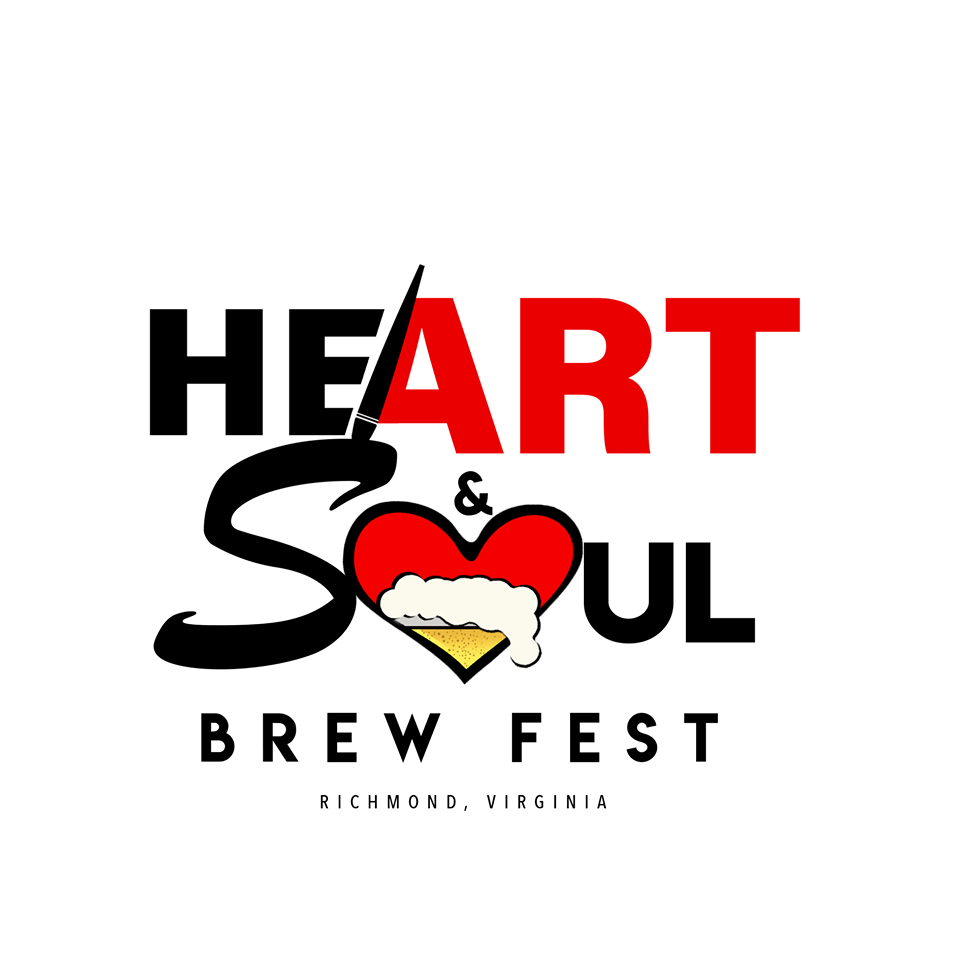 TRY OUR SMOKEY DELIGHTSTOPPED WITH OUR HOMEMADE BBQ SAUCESSPICY CAROLINA STYLE OR SWEET VA STYLEMenuPork BBQ Sandwich  w/slaw   $6  Pulled Chicken BBQ  w/slaw   $6Smoked Beef Brisket Sandwich  $7Smoked Jumbo Whole Wings 3 for $7 or 6 for $12**(ask about our XXX spicy sauce if you dare!!)  Sides $3Potato Salad  or  Pineapple Collard SlawMacaroni Tuna SaladBBQ or Wing Platter $12  Rib Platter 1/3 rack slaw and 1 side  $12Brisket Platter  w/slaw and 1 side  $12Canned Soda or Water  $1Bottled Soda $2